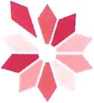 NADACE J&TDodatek č. 1k Darovací smlouvě č. 058/2022uzavřené dne 15. 3. 2022 mezi:Dárcem:Nadace J&TIČO 271 62 524se sídlem Malostranské nábřeží 563/3, Malá Strana, 118 00 Praha 1zapsaná v nadačním rejstříku vedeném Městským soudem v Praze, sp.zn. N 1521zastoupená Ing. Gabrielou Lachoutovou, předsedkyní správní rady č. účtu: xxxxxxe-mail: xxxxxx(dále jen „dárce" nebo „my" nebo „nadace")a Vámi jakoObdarovaným:Česká centra, příspěvková organizace Ministerstva zahraničních věcíIČO: 485 46 038se sídlem Václavské náměstí 816/49, 110 00 Prahazastoupená PhDr. Ondřejem Černým, generálním ředitelem e-mail: xxxxxx(dále jen „obdarovaný" nebo „Vy")(společně také jen „smluvní strany")Smluvní strany se dohodly na následující změně darovací smlouvy č. 058/2022 (dále jen „Smlouva"):Předmět dodatku1. Původní znění Přílohy č. 2 Smlouvy Rozpočet projektu se ruší a nahrazuje se následujícím zněním:Termín čerpání: 15. 3. - 31. 10. 2022II. Závěrečná ustanovení1. Tento dodatek nabývá platnosti a účinnosti okamžikem jeho podpisu oběma smluvními stranami a následným doručením oznámení o přijetí návrhu dodatku dárcem obdarovanému způsobem dle následující věty. Obdarovaný souhlasí s tím, že přijetí návrhu dodatku dárcem bude obdarovanému oznámeno zasláním skenu dodatku podepsaného oběma stranami emailem na adresu obdarovaného.2/3Ostatní ustanovení Smlouvy nedotčené tímto dodatkem zůstávají v platnosti beze změn.Smluvní strany prohlašují, že si dodatek před jeho podpisem přečetly, že byl uzavřen po vzájemné dohodě podle jejich pravé a svobodné vůle. Platnost tohoto dodatku stvrzují svými podpisy.3/3DRUH NÁKLADUCELKOVÝ ROZPOČETSCHVÁLENÁ ČÁSTKA1. OSOBNÍ NÁKLADYMzdy odborných pracovníků - HRUBÉOdvody zákonného pojištěníMzdy management - HRUBÉOdvody zákonného pojištění - managementDPPDPČOdvody zákonného pojištění - DPČCELKEM OSOBNÍ NÁKLADY- Kč- Kč2. MATERIÁLOVÉ NÁKLADYE-učebnice Ukr - ČJ: 420 kusů92 722,00 Kč92 722,00 KčNotebooky pro lektory: 5 ks100 000,00 Kč40 000,00 KčCELKEM MATERIÁLOVÉ NÁKLADY192 722,00 Kč132 722,00 Kč3. PROVOZNÍ NÁKLADY A SLUŽBYPropagační materiály:grafika, tisk45 000,00 Kč22 000,00 KčPlatfoma ZOOM - licence25 073,30 Kč25 100,00 KčKoordinace kurzů - fakturace146 298,00 Kč146 298,00 KčLektoři - fakturace1 037 000,00 Kč1 037 000,00 KčSupervize, školení, hospitace lektorů - fakturace84 000,00 Kč84 000,00 KčCELKEM PROVOZNÍ NÁKLADY1337 371,30 Kč1314 398,00 KčCELKOVÉ NÁKLADY1 530 093,30 Kč1 447 120,00 KčV Praze dneV	dnedárceNadaceJ&TIng. Gabriela Lachoutová předsedkyně správní radyobdarovanýČeská centraPhDr. Ondřej Černý generální ředitel